КОНКУРСНОЕ ЗАДАНИЕдля участия вУчрежденческом этапе чемпионата"Молодые профессионалы" (WorldSkills Russia) 2021КОМПЕТЕНЦИИТ69 «ДОПОЛНИТЕЛЬНОЕ ОБРАЗОВАНИЕ ДЕТЕЙ И ВЗРОСЛЫХ»ДЛЯ ОСНОВНОЙ ВОЗРАСТНОЙ КАТЕГОРИИ17-35 ЛЕТКонкурсное задание включает в себя следующие разделы: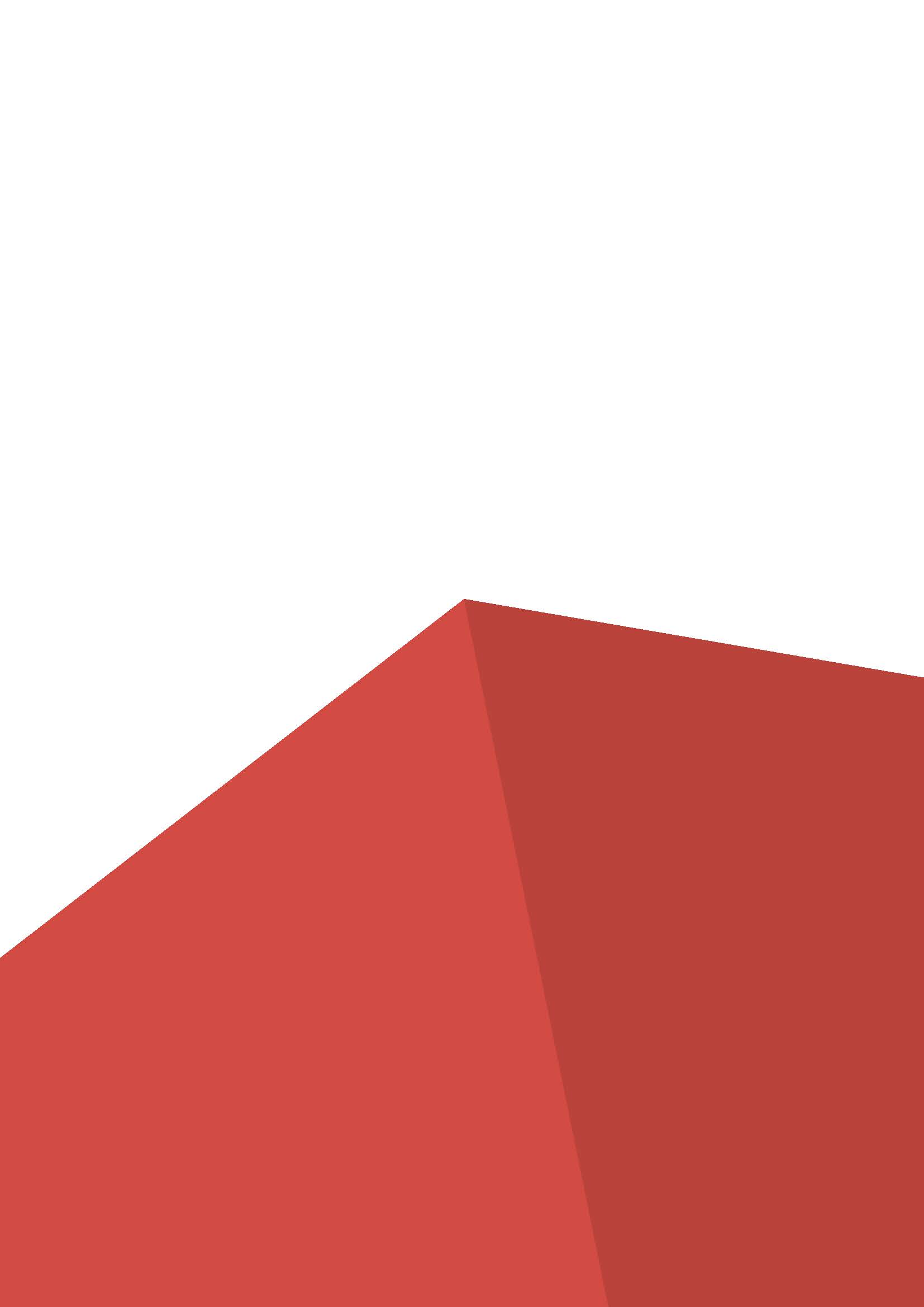 Форма участия в конкурсе: Индивидуальный конкурс.Общее время на выполнение задания: 11,42 ч.Задание для конкурса Содержанием конкурсного задания являются основные виды деятельности педагога дополнительного образования. Конкурс включает в себя:самопрезентацию участника с учетом заданной ситуации;разработку информационно-рекламного материала о возможностях и содержании дополнительной общеобразовательной программы на бумажных и/или электронных носителях и представление его при проведении мероприятия по привлечению учащихся;подготовку и проведение игры с учащимися;разработку и проведение фрагмента основной части занятия для освоения учащимися избранного вида деятельности; разработку и проведение фрагмента консультации для родителей (законных представителей) учащихся.Конкурсное задание состоит из пяти модулей, выполняемых и оцениваемых вне зависимости от результатов выполнения предыдущего. Исходные данные для каждого модуля являются закрытой частью задания и предъявляются конкурсантам непосредственно перед началом брифинга по модулю. Конкурсанты получают распечатанные материалы по каждому модулю (дублируются в электронном виде), в котором прописан алгоритм выполнения задания с описанием цели выполнения модуля и планируемыми результатами представления задания.В ходе брифинга конкурсанты могут задать уточняющиеся вопросы и запросить дополнительную информацию. Комментарии, разъяснения и дополнительная информация, запрошенная каким-либо конкурсантом, доводится до сведения всех конкурсантов.В процессе выполнения задания конкурсант может пользоваться данными контент-папки или материалами, которые приготовил в день С-1. Форма для заполнения описания тулбокса конкурсанта представлена в Приложении 8.Критерии оценки являются секретными. Файл с критериями оценок высылается Менеджером компетенции Главному эксперту Регионального чемпионата в день С-2 до начала чемпионата. Оценка Конкурсного задания осуществляется на основании аспектов, которые Главный эксперт Регионального чемпионата представит на обсуждение экспертной группе в день С-2 до начала чемпионата. Окончательные аспекты критериев оценки уточняются членами экспертной группы. Оценка производится как в отношении работы модулей, так и в отношении процесса выполнения конкурсной работы. Если конкурсант не выполняет требования техники безопасности, подвергает опасности себя или других конкурсантов, он может быть отстранен от дальнейшего участия.Модули задания и необходимое время Таблица 1.Модуль A: Самопрезентация участника с учетом заданной ситуации.Описание задания.Конкурсантам в день выполнения данного задания предоставляется три конверта, содержащие ситуацию и вопрос от эксперта, с учетом которых необходимо выстроить свое выступление. Путем выбора одного конверта, определяется ситуация и вопрос от эксперта единый для всех конкурсантов. Представленная ниже ситуация является примерной и будет подлежать изменению (30% изменений):Цель: продемонстрировать умение представлять себя с учетом заданной ситуации.Описание объекта: самопрезентация.Лимит времени на выполнение задания: 90 минут.Алгоритм выполнения задания: Подготовить содержание самопрезентации в соответствии с ситуацией.Подобрать инвентарь/оборудование/расходные материалы для самопрезентации в соответствии с ситуацией (произвести осмотр-тестирование инвентаря/оборудования, убедиться в их исправности).Разработать сопроводительную презентацию с использованием программного обеспечения.Проверить презентацию на работоспособность, при необходимости исправить выявленные ошибки.Завершить выполнение задания.Лимит времени на подготовку площадки, предоставление документации экспертам (на 1 конкурсанта): 2 минуты. Алгоритм подготовки площадки, предоставления документации экспертам: Расставить необходимый инвентарь/оборудование для самопрезентации.Предоставить необходимую документацию экспертам.Лимит времени на представление задания (на 1 конкурсанта): 7 минут.Алгоритм представления задания: Сообщить экспертам о готовности представить задание.Презентовать себя с учетом заданной ситуации.Ответить на вопрос эксперта (одинаковый для всех конкурсантов). Вопрос задает один и тот же  эксперт, входящий в группу оценки, с одной и той же интонацией. Эксперт-компатриот, либо эксперт, участвовавший в подготовке конкурсанта, не может задавать вопрос своему конкурсанту.Сообщить экспертам о завершении представления задания.Лимит времени на уборку площадки (на 1 конкурсанта): 1 минута.Для подготовки и выполнения конкурсного задания обратить внимание на следующие приложения:Приложение 1.Требования к оформлению печатных материалов.Приложение 2. Требования к оформлению электронной презентации.Приложение 3. Функции программы электронной презентации.Приложение 4. Структура (логика) построения ответа с учетом заданной ситуации.Модуль В: Разработка информационно-рекламного материала о возможностях и содержании дополнительной общеобразовательной программы на бумажных и/или электронных носителях и представление его при проведении мероприятия по привлечению учащихся.Описание задания.Конкурсантам в день выполнения данного задания предоставляется три конверта, содержащие вид информационно-рекламного материала и целевую аудиторию, с учетом которых необходимо выстроить свое выступление. Путем выбора одного конверта, определяется вид информационно-рекламного материала и целевая аудитория единая для всех конкурсантов.Цель: продемонстрировать умение представлять информационно-рекламный материал о возможностях и содержании дополнительной общеобразовательной программы при проведении мероприятия по привлечению учащихся.Описание объекта: информационно-рекламный материал.Лимит времени на выполнение задания: 120 минут.Алгоритм выполнения задания: Определить назначение информационно-рекламного материала.Продумать содержание информационно-рекламного материала.Разработать и реализовать дизайн информационно-рекламного материала с использованием программного обеспечения (логотип и фирменный стиль объединения/образовательной организации, цветовые решения и др.)Рассчитать стоимость/себестоимость информационно-рекламного материала.Распечатать информационно-рекламный материал (экземпляр для каждого эксперта, остальное по усмотрению участника).Подобрать необходимый инвентарь/оборудование/расходные материалы (произвести осмотр-тестирование инвентаря/оборудования, убедиться в их исправности).Разработать сопроводительную презентацию с использованием программного обеспечения.Проверить презентацию на работоспособность, при необходимости исправить выявленные ошибки.Завершить выполнение задания.Лимит времени на подготовку площадки, предоставление документации экспертам (на 1 конкурсанта):  2 минуты.Алгоритм подготовки площадки, предоставления документации экспертам: Расставить необходимый инвентарь/оборудование.Предоставить необходимую документацию экспертам.Лимит времени на представление задания (на 1 конкурсанта): 7 минут. Алгоритм представления задания: Сообщить экспертам о готовности представить задание.Презентовать информационно-рекламный материал о возможностях и содержании дополнительной общеобразовательной программы. Сообщить экспертам о завершении представления задания.Лимит времени на уборку площадки (на 1 конкурсанта): 1 минута.Для подготовки и выполнения конкурсного задания обратить внимание на следующие приложения:Приложение 1. Требования к оформлению печатных материалов.Приложение 2. Требования к оформлению электронной презентации.Приложение 3. Функции программы электронной презентации.Модуль C: Подготовка и проведение игры с учащимися. 	Описание задания.Конкурсантам в день выполнения данного задания предоставляется три конверта, содержащие вид игры и возраст учащихся, с учетом которых необходимо выстроить свое выступление. Путем выбора одного конверта, определяется вид игры и возраст учащихся единый для всех конкурсантов.Цель: продемонстрировать умение проводить игру с учащимися.Описание объекта: игра.Лимит времени на выполнение задания: 120 минут.Алгоритм выполнения задания: Определить название, цель и задачи игры.Определить содержание, ход и условия игры.В соответствии с заданным видом игры подобрать:необходимый инвентарь/оборудование/расходные материалы (произвести: осмотр-тестирование инвентаря/оборудования, убедиться в их исправности);музыкальное сопровождение, созданное с использованием программного обеспечения для разработки и монтажа аудиозаписей, включающее не менее двух музыкальных композиций.Отрепетировать игру без привлечения волонтеров.Лимит времени на подготовку площадки, знакомство и подготовку волонтеров, предоставление документации экспертам (на 1 конкурсанта): 3 минуты.Алгоритм подготовки площадки, знакомства и подготовки волонтеров, предоставление документации экспертам: Расставить необходимый инвентарь/оборудование.Познакомиться с волонтерами и подготовить их к выполнению задания.Предоставить необходимую документацию экспертам. Лимит времени на представление задания (на 1 конкурсанта): 10 минут.Алгоритм представления задания: Сообщить экспертам о готовности представить задание.Провести игру с учащимися.Сообщить экспертам о завершении представления задания. Лимит времени на уборку площадки (на 1 конкурсанта): 2 минуты.Для подготовки и выполнения конкурсного задания обратить внимание на следующие приложения:Приложение 1. Требования к оформлению печатных материалов.Приложение 2. Требования к оформлению электронной презентации.Приложение 3. Функции программы электронной презентации.Приложение 5. Шаблон план-конспекта игры с учащимися.Модуль D: Разработка и проведение фрагмента основной части занятия для освоения учащимися избранного вида деятельности.Описание задания.Конкурсантам в день выполнения данного задания предоставляется три конверта, содержащие тематику занятий и возраст учащихся, с учетом которых необходимо выстроить свое выступление. Путем выбора одного конверта, определяется тематика занятия для освоения учащимися избранного вида деятельности и возраст учащихся единый для всех конкурсантов.Цель: продемонстрировать умение проводить основную часть занятия с учащимися.Описание объекта: фрагмент основной части занятия для освоения учащимися избранного вида деятельности (области дополнительного образования).Лимит времени на выполнение задания: 150 минут.Алгоритм выполнения задания: Разработать план-конспект фрагмента основной части занятия в соответствии с заданным шаблоном (экземпляр для каждого эксперта, остальное по усмотрению участника):В соответствии с  содержанием фрагмента основной части занятия подобрать:необходимый инвентарь/оборудование/расходные материалы (произвести осмотр-тестирование инвентаря/оборудования, убедиться в их исправности);музыкальное сопровождение, созданное с использованием программного обеспечения для разработки и монтажа аудиозаписей, включающее не менее двух музыкальных композиций.Отрепетировать выполнение задания без привлечения волонтеров.Завершить выполнение задания.Лимит времени на подготовку площадки, знакомство и подготовку волонтеров, предоставление документации экспертам (на 1 конкурсанта): 5 минут.Алгоритм подготовки площадки, знакомства и подготовки волонтеров, предоставление документации экспертам: Расставить необходимый инвентарь/оборудование.Познакомиться с волонтерами и подготовить их к выполнению задания.Предоставить необходимую документацию экспертам.Лимит времени на представление задания (на 1 конкурсанта): 23 минуты.Алгоритм представления задания: Сообщить экспертам о готовности представить задание.Провести фрагмент основной части занятия для освоения учащимися избранного вида деятельности.Проанализировать проведенный фрагмент основной части занятия для освоения учащимися избранного вида деятельности.Сообщить экспертам о завершении представления задания.Лимит времени на уборку площадки (на 1 конкурсанта): 2 минуты.Для подготовки и выполнения конкурсного задания обратить внимание на следующие приложения:Приложение 1. Требования к оформлению печатных материалов.Приложение 2. Требования к оформлению электронной презентации.Приложение 3. Функции программы электронной презентации.Приложение 6. Шаблон план-конспекта занятия для освоения учащимися избранного вида деятельности.Модуль E: Обеспечение взаимодействия с родителями (законными представителями) учащихся, осваивающих дополнительную общеобразовательную программу Разработка и проведение фрагмента консультации для родителей (законных представителей) учащихся. Описание задания.Конкурсантам в день выполнения данного задания предоставляется три конверта, содержащие тематику консультаций для родителей (законных представителей) учащихся, с учетом которых необходимо выстроить свое выступление. Путем выбора одного конверта, определяется тематика консультации для родителей (законных представителей) учащихся и вопрос от родителя (законного представителя) единый для всех конкурсантов.Представленная тема консультации для родителей (законных представителей) учащихся и вопрос являются примерными и будут подлежать изменению (30% изменений):Цель: продемонстрировать умение проводить консультацию с родителями (законными представителями) учащихся.Описание объекта: фрагмент консультации с родителями (законными представителями) учащихся.Лимит времени на выполнение задания: 120 минут.Алгоритм выполнения задания: Сформулировать задачи  фрагмента консультации в соответствии с заданной темой.Разработать план проведения фрагмента консультации в соответствии с заданной темой.Определить содержание  фрагмента консультации в соответствии с заданной темой.Подобрать инвентарь/оборудование/расходные материалы для проведения консультации (произвести: осмотр-тестирование инвентаря/оборудования, убедиться в их исправности).Разработать практические рекомендации для родителей (законных представителей) в соответствии с заданной темой (экземпляр для каждого эксперта, остальное по усмотрению участника).Разработать сопроводительную презентацию с использованием программного обеспечения.Проверить презентацию на работоспособность, при необходимости исправить выявленные ошибки.Отрепетировать выполнение задания без привлечения волонтеров.Подготовить ответ на вопрос от родителя (законного представителя) учащегося.Лимит времени на подготовку площадки, знакомство и подготовку волонтеров, предоставление документации экспертам (на 1 конкурсанта):  3 минуты. Алгоритм подготовки площадки, предоставления документации экспертам: Расставить необходимый инвентарь/оборудование.Познакомиться с волонтерами и подготовить их к выполнению задания.Предоставить необходимую документацию экспертам.Лимит времени на представление задания (на 1 конкурсанта): 15 минут.Алгоритм представления задания: Сообщить экспертам о готовности представить задание.Провести фрагмент консультации для родителей (законных представителей) учащихся. Ответить на вопрос от родителя (законного представителя) учащегося.Сообщить экспертам о завершении представления задания.Лимит времени на уборку площадки (на 1 конкурсанта): 2 минуты.Для подготовки и выполнения конкурсного задания обратить внимание на следующие приложения:Приложение 1. Требования к оформлению печатных материалов.Приложение 2. Требования к оформлению электронной презентации.Приложение 3. Функции программы электронной презентации.Приложение 7. Шаблон плана разработки фрагмента консультации для родителей (законных представителей) учащихся.Критерии оценки.Таблица 2.Приложения к заданию.Приложение 1Требования к оформлению печатных материаловОриентация: альбомная. Используемый шрифт: Time New Roman.Размер шрифта: 12.Интервал: одинарный.Выравнивание текста: по ширине.Отступ от левого края: 1,0 см (в таблице нет отступа).Возможно добавление строк для занесения информации в шаблоны. Запрещено:Выставлять переносы, как автоматические, так и ручные.Видоизменять заданный шаблон путем добавления или объединения колонок.Приложение 2Требования к оформлению электронной презентацииПриложение 3Функции программы электронной презентацииАнимация (появления, исчезновение, поворот, вылет, закручивание объекта по щелчку).Звук (вставка в объект записанного звука или звука, взятого из контент папки).Конструктор занятий.Настройка гиперссылок (для перехода на следующий слайд, для воспроизведения видео).Шторка.Лупа (проявление объекта путем наведения другого объекта, оттеняющего цвет или создающий контраст).Интерактивные средства (кубик, цветной барабан, табло подсчета баллов, таймер и т.д.).Использование перьев для подчеркивания, рисования или выделения текста/объектов. Приложение 4Структура (логика) построения ответа с учетом заданной ситуацииАвтобиография.Образование (основное и дополнительное).Опыт работы, в том числе практика в процессе обучения.Достижения.Личностные и профессиональные качества.Увлечения.Перспектива/ы профессиональной деятельности в соответствии с заданной ситуацией.Приложение 5Шаблон план-конспекта игры с учащимисяХод игрыПриложение 6Шаблон план-конспекта занятия для освоения учащимися избранного вида деятельностиХод занятияПриложение 7Шаблон плана разработки фрагмента консультации для родителей(законных представителей) учащихсяХод консультации для родителей (законных представителей) учащихсяПриложение 8Форма для заполнения описания тулбокса конкурсантаУказать наименование чемпионата, даты проведенияКомпетенция Т69 «Дополнительное образование детей и взрослых»ОПИСАНИЕ ТУЛБОКСАФИО конкурсантаВсе перечисленные элементы Тулбокса, инструменты, расходные материалы и инвентарь должны соответствовать требованиям охраны труда и техники безопасности и п.8.2 Технического описания компетенции Т69 «Дополнительное образование детей и взрослых». Ответственность за соблюдение данного условия, а также за безопасность во время хранения и использования инструментов, оборудования и расходных материалов Тулбокса несут солидарно конкурсант и эксперт-компатриот.Перечень оборудования, материалов и инвентаряДополнительная информация: заполнить в случае необходимостиКонкурсант __________	 _______________________                         подпись		      ФИОЭксперт-компатриот __________	 _______________________                                          подпись		                    ФИООтметка о проверке тулбокса:Главный эксперт __________	 _______________________                                     подпись		      ФИОТехнический администраторплощадки __________	 _______________________                       подпись 	                      ФИОДанный документ согласовывается Главным экспертом на стадии подготовки к чемпионату, в день С-1 сдается в распечатанном виде в двух экземплярах с подписями конкурсанта и эксперта-компатриота.Наименование модуляНаименование модуляСоревновательный день (С1, С2, С3)Время на заданиеAСамопрезентация участника с учетом заданной ситуации.С190 минут5*2 мин5*7 мин5*1 минBРазработка информационно-рекламного материала о возможностях и содержании дополнительной общеобразовательной программы на бумажных и/или электронных носителях и представление его при проведении мероприятия по привлечению учащихся.С1120 минут5*2 мин5*7 мин5*1 минCПодготовка и проведение игры с учащимися.С1120 минут5*3 мин5*10 мин5*2 минDРазработка и проведение фрагмента основной части занятия для освоения учащимися избранного вида деятельности. C2150 минут5*5 мин5*23 мин5*2 минEРазработка и проведение фрагмента консультации для родителей (законных представителей) учащихся.С2120 минут5*3 мин5*15 мин5*2 минСитуация для участникаВо всероссийском детском центре «Океан», г. Владивосток имеется вакансия «Педагог дополнительного образования». ВДЦ «Океан» – центр разработки и реализации тематических программ, направленных на развитие интеллектуального, лидерского, творческого и физического потенциала детей и юношей. В ВДЦ «Океан» реализуются следующие тематические программы: «Интеллект», «Российский интеллект», «Вожатская академия», «Океанская Лига КВН», «Школа Добра», «Юные огнеборцы», «Юные спасатели», «Служить России!», «Шоу-мастер», «Сильные люди», «Конкуренция», «Перекрёсток», «Наука. Техника. Прогресс», «Молодые лидеры России», «Дети Мира», «Дороги без опасности» и др. Активно проводятся фестивали: «Российский восход», «Океанский медиапарад», «Моя Федерация», спортивного бального танца, детского циркового искусства и т.д.; слёты: юные пожарные, юные спасатели, юные инспектора дорожного движения, а также сборы: поисковых, военно-патриотических клубов, кадетских корпусов, добровольческих команд, органов ученического самоуправления.В Центре созданы необходимые условия для социального становления и сознательного выбора молодыми гражданами своего жизненного пути, их подготовки к ответственному участию в модернизации российского государства и общества.Среди требований к должности указан возраст учащихся (16-18 лет), на который должна быть ориентирована дополнительная общеобразовательная программа.По итогам представленного Вами резюме, Вы приглашены на собеседование к администрации ФГБОУ ВДЦ «Океан».Тема консультации для родителей (законных представителей) учащихсяВопрос от родителя (законного представителя) учащегосяЗависимость от социальных сетей.Как вывести учащегося из состояния зависимости?КритерийКритерийБаллыБаллыБаллыКритерийКритерийСудейские аспектыОбъективная оценкаОбщая оценкаAСамопрезентация участника с учетом заданной ситуации.3,4513,5517,00BРазработка информационно-рекламного материала о возможностях и содержании дополнительной общеобразовательной программы на бумажных и/или электронных носителях и представление его при проведении мероприятия по привлечению учащихся.4,9512,0517,00CПодготовка и проведение игры с учащимися. 9,8510,1520,00DРазработка и проведение фрагмента основной части занятия для освоения учащимися избранного вида деятельности. 9,0516,9526,00EРазработка и проведение фрагмента консультации для родителей (законных представителей) учащихся.6,5013,5020,00ИтогоИтого33,8066,20100,00№КритерииПоказатели оценкиСтильНаличие единого стиля оформления.Преобладание основной информации (текст, иллюстрации) над вспомогательной.  ФонПредпочтителен холодный тон фона презентации.Использование цветаПрименение на одном слайде не более трех цветов: один для фона, один для заголовка, один для текста.Использование контрастных цветов для фона и текста. Анимационные эффектыУмеренное использование анимационных эффектов (они не должны отвлекать внимание от содержания информации на слайде).Содержание информацииИспользование коротких информативных слов и предложений.Привлекательность заголовка (передача сути содержания материала).Расположение информации на страницеПредпочтительно горизонтальное расположение информации.Предпочтительно выравнивание информации по   центру экрана.  ШрифтыДля заголовков кегель – не менее 32.Для информации кегель  –  не менее 24.Недопустимо  смешивание разных типов шрифтов в одной презентации.Применение  жирного, курсивного начертания, подчеркивание выделенного текста для смыслового выделения информации.  Недопустимо  злоупотребление прописными буквами. Тип шрифта: для основного текста гладкий шрифт без засечек (Arial, Tahoma, Verdana), для заголовка можно использовать декоративный шрифт, если он хорошо читаемСпособы выделения информацииПрименение: рамки; границы, заливку; штриховку, стрелки; рисунки, диаграммы, схемы для иллюстрации наиболее важных фактов.Объем информацииУдержание соотношение информации на слайде: 30% – текст, 70% – изображение.Правило начального (титульного) слайда и заключительного (последнего) слайдаНаличие на первом слайде общей информации: наименование модуля и конкурсного задания, ФИО разработчика.Наличие на заключительном слайде общей информации об ее разработчике или дублирование первого слайда.Направленность дополнительной общеобразовательной общеразвивающей программыВозраст учащихсяДата проведенияНазвание игрыТип игрыЦель игрыЗадачи игрыУсловия проведения игры (инвентарь/оборудование/расходные материалы)№Деятельность педагога дополнительного образованияДеятельность учащихсяВремяIПодготовительный этапПодготовительный этапIIОсновной этапОсновной этапIIIЗаключительный этапЗаключительный этапНаправленность дополнительной общеобразовательной общеразвивающей программыВозраст учащихсяДата проведения Название занятияТип занятияЦель занятияЗадачи занятия (описать либо в форме планируемых достижений, либо в форме задач)Планируемые достижения:Предметные:знания:умения:Метапредметные:регулятивные УУД:познавательные УУД:коммуникативные УУД:личностные УУД:Задачи:1. обучающие:2. развивающие:3. воспитывающие:Условия проведения занятия (инвентарь/оборудование/расходные материалы)№Деятельность педагога дополнительного образованияДеятельность учащихсяВремяIПодготовительный этапПодготовительный этапIIОсновной этапОсновной этапIIIЗаключительный этапЗаключительный этапДата проведенияТема консультации для родителей (законных представителей) учащихсяПроблема Цель консультации для родителей (законных представителей) учащихсяЗадачи консультации для родителей (законных представителей) учащихся1.2. 3. Условия проведения (инвентарь/оборудование/расходные материалы)№Деятельность педагога дополнительного образованияДеятельность родителей (законных представителей) учащихсяВремяIПодготовительный этапПодготовительный этапIIОсновной этапОсновной этапIIIЗаключительный этапЗаключительный этап№НаименованиеЕдиница измеренияКол-воПримечание